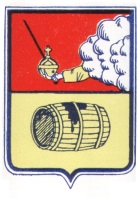 АДМИНИСТРАЦИЯ  ГОРОДСКОГО ПОСЕЛЕНИЯ "ВЕЛЬСКОЕ"ВЕЛЬСКОГО МУНИЦИПАЛЬНОГО РАЙОНА АРХАНГЕЛЬСКОЙ ОБЛАСТИПОСТАНОВЛЕНИЕ  от 11 апреля 2024 № 129г. ВельскО создании Наблюдательного совета муниципального автономного учреждения «Наш город»В соответствии с Федеральными законами от 03.11.2006 № 174-ФЗ «Об автономных учреждениях», постановлением администрации городского поселения «Вельское» Вельского муниципального района Архангельской области от 22.03.2024 года № 89 «О создании муниципального автономного учреждения «Наш город» городского поселения «Вельское» Вельского муниципального района Архангельской области», администрация городского поселения «Вельское» Вельского муниципального района Архангельской области  ПОСТАНОВЛЯЕТ: Создать Наблюдательный совет  муниципального автономного учреждения «Наш город».Утвердить состав Наблюдательного совета муниципального автономного учреждения «Наш город» согласно приложению к настоящему постановлению.Настоящее постановление подлежит официальному опубликованию в газете «Наш Вельск» и размещению  на официальном сайте администрации городского поселения «Вельское» Вельского муниципального района Архангельской области в информационной коммуникационной сети Интернет.Настоящее постановление вступает в силу со дня его официального опубликования. Глава городского поселения «Вельское»  Вельского  муниципального районаАрхангельской области                                                          А.В. ДьячковСОСТАВ Наблюдательного совета муниципального автономного учреждения «Наш город»Дьячков Андрей Викторович - глава городского поселения «Вельское» Вельского муниципального района Архангельской области;Варавин Алексей Геннадьевич  - депутат Совета депутатов городского поселения «Вельское» Вельского муниципального района Архангельской области;Звездин Иван Владимирович  - депутат Совета депутатов городского поселения «Вельское» Вельского муниципального района Архангельской области;Егоров Андрей Николаевич  - депутат Совета депутатов городского поселения «Вельское» Вельского муниципального района Архангельской области;Власова Виктория Юрьевна – юрист МАУ «Наш город».Приложение к постановлению городского поселения «Вельское» Вельского муниципального района Архангельской областиот  11.04.2024  № 129